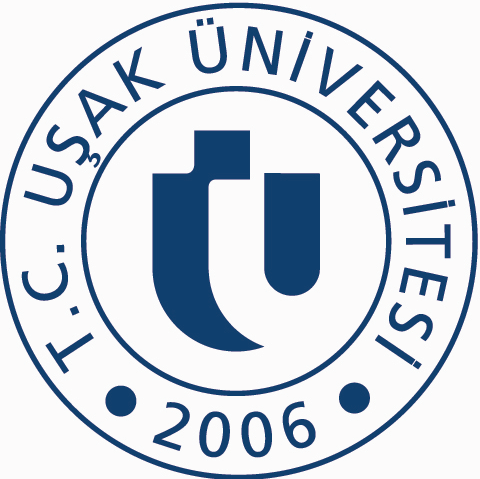 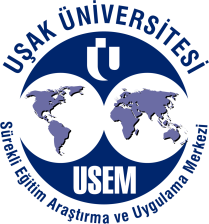 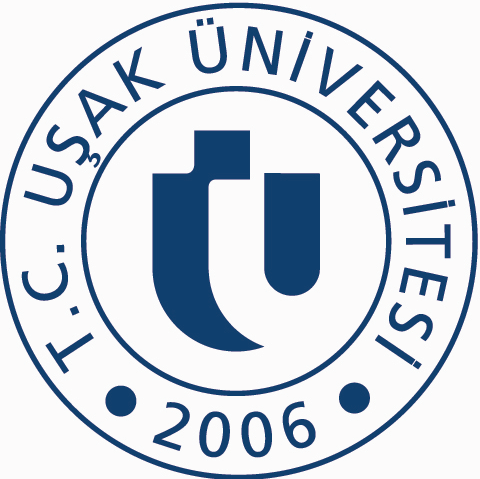 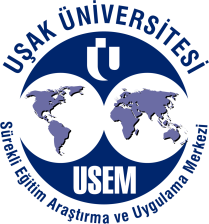 KURSİYER ÖN BAŞVURU FORMUAdı SoyadıT.C. Kimlik NoDoğum Tarihi Gün/Ay/YılKatılmak İstediği KursUSEM- SHGM Onaylı İHA-1/Drone Pilotu EğitimiAdres BilgileriE-posta AdresiTelefon No         Yukarıda belirttiğim bilgiler doğrultusunda ilgili kurs programına ön başvurumun yapılması hususunu arz ederim.                                                                                             Kursiyer/Velisi Adı SoyadıE-Posta: usem@usak.edu.tr         Yukarıda belirttiğim bilgiler doğrultusunda ilgili kurs programına ön başvurumun yapılması hususunu arz ederim.                                                                                             Kursiyer/Velisi Adı SoyadıE-Posta: usem@usak.edu.tr